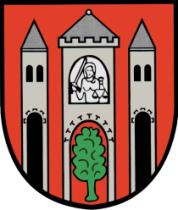 HARMONOGRAM WYWOZU ODPADÓW DLA GMINY ZABÓRZABÓR, PROCZKI, ŁAZ, WIELOBŁOTA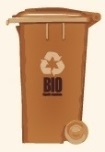 * - przesunięcia spowodowane np. świętamiPOJEMNIKI/WORKI W DNIU WYWOZU PROSZĘ WYSTAWIAĆ DO GODZINY 6.00 (RANO)ROKStyczeńLutyMarzecKwiecieńMajCzerwiecLipiecSierpieńWrzesieńPaździernikListopadGrudzieńOdpady 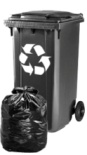 komunalne zmieszane(pozostałość po segregacji)środy20202*15291226112582262031711529122692372141821630Segregowane (plastik, metal, tworzywa sztuczne/papier)czwartki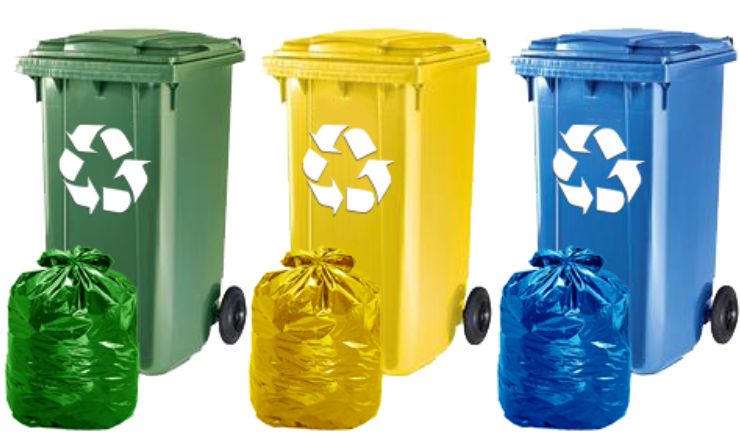 2020232019161418*9631292610Segregowane Szkło202031piątek28piątek27piątek30czwartek28czwartek20*sobota23czwartek20czwartek17czwartek15czwartek6piątek4piątekOdpady biodegradowalnepiątki202010763152912261024721418161311Popiół dla osób zdeklarowanych(pojemniki na tą frakcję mieszkańcy zapewniają sobie we własnym zakresie)202010763161311Odpady 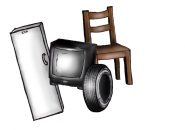 wielkogabarytowe poniedziałek20201